PPartnership Act 1895Formerly “The Partnership Act 1895”Portfolio:Attorney GeneralAgency:Department of JusticeThe Partnership Act 18951895 (59 Vict. No. 23)2 Oct 18951 Oct 1895 (see s. 2)Reprint authorised 23 Jul 1956 Reprint authorised 23 Jul 1956 Reprint authorised 23 Jul 1956 Reprint authorised 23 Jul 1956 Reprint authorised 1 Sep 1981 Reprint authorised 1 Sep 1981 Reprint authorised 1 Sep 1981 Reprint authorised 1 Sep 1981 Reprinted as at 26 Jul 1985 Reprinted as at 26 Jul 1985 Reprinted as at 26 Jul 1985 Reprinted as at 26 Jul 1985 Companies and Securities Legislation (Miscellaneous Amendments) Act 1988 Pt. 101988/0481 Dec 19889 Dec 1988 (see s. 2 and Gazette 9 Dec 1988 p. 4817)Corporations (Consequential Amendments) Act 2001 Pt. 512001/01028 Jun 200115 Jul 2001 (see s. 2 and Gazette 29 Jun 2001 p. 3257 and Cwlth. Gazette 13 Jul 2001 No. S285)Acts Amendment (Equality of Status) Act 2003 Pt. 472003/02822 May 20031 Jul 2003 (see s. 2 and Gazette 30 Jun 2003 p. 2579)Reprint 4 as at 3 Oct 2003 Reprint 4 as at 3 Oct 2003 Reprint 4 as at 3 Oct 2003 Reprint 4 as at 3 Oct 2003 Statutes (Repeals and Minor Amendments) Act 2003 s. 144(1)2003/07415 Dec 200315 Dec 2003 (see s. 2)Courts Legislation Amendment and Repeal Act 2004 s. 1412004/05923 Nov 20041 May 2005 (see s. 2 and Gazette 31 Dec 2004 p. 7128)Partnership Amendment Act 20052005/0031 Jun 200529 Jun 2005Reprint 5 as at 9 Feb 2007 Reprint 5 as at 9 Feb 2007 Reprint 5 as at 9 Feb 2007 Reprint 5 as at 9 Feb 2007 Acts Amendment (Bankruptcy) Act 2009 s. 632009/01816 Sep 200917 Sep 2009 (see s. 2(b))Standardisation of Formatting Act 2010 s. 44(2) & 512010/01928 Jun 201011 Sep 2010 (see s. 2(b) and Gazette 10 Sep 2010 p. 4341)Limited Partnerships Act 2016 s. 1222016/05429 Nov 20161 Feb 2017 (see s. 2(b) & Gazette 31 Jan 2017 p. 1093)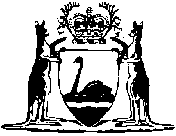 